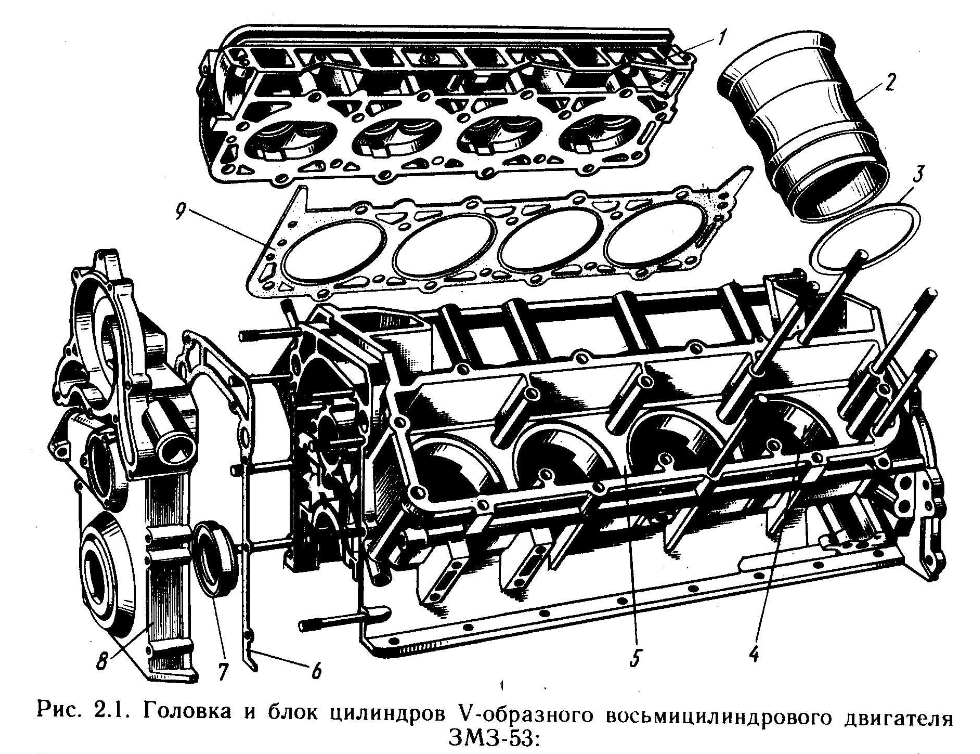 Назовите материал из которого изготавливают блок и головку цилиндров двигателя  -Назовите материал из которого изготавливают прокладку головки блока-В данной конструкции  блока цилиндров гильзы цилиндров съемные или нет -   .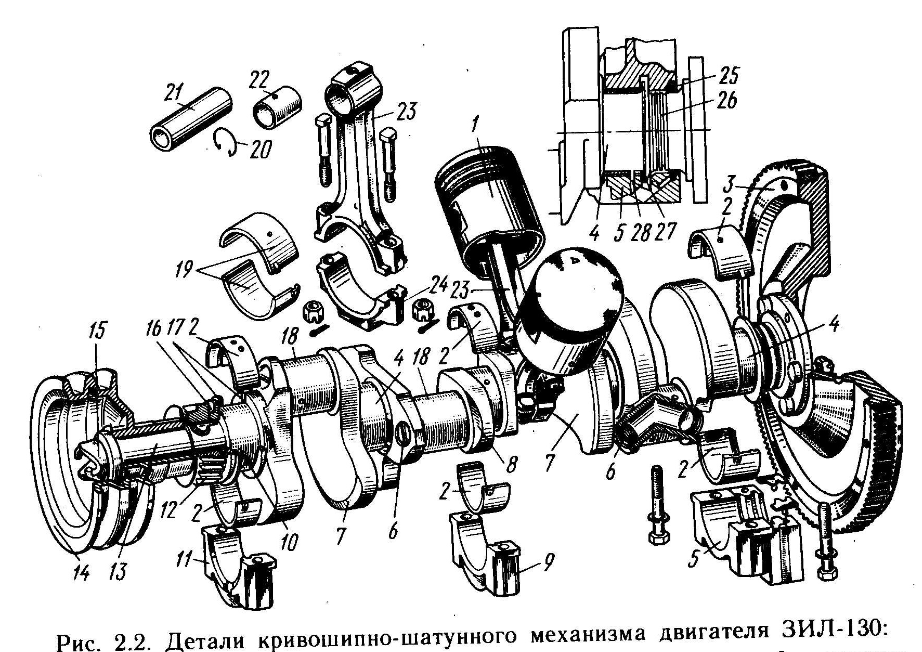 12345678910111213141516171819202122232425262728